1 сентября 2017 года у учащихся 1 класса МБОУ СОШ№7 прошел первый классный час: тема  «Россия- устремленная в будущее»                                                                                                                        Целью этого мероприятия стало  введение детей в новую социальную роль школьника, воспитание у учащихся чувства патриотизма, основанного на возможностях собственного участия в развитии России. Этот классный час определил задачи:способствовать формированию классного коллектива через знакомство и правила уважительного отношения друг к другу; познакомить детей с правилами поведения в школе; научить обращаться с учебниками; воспитывать у учащихся чувство гордости и уважения к России;формировать знания о правилах поведения в связи с угрозой террористических актов.Ребята познакомились и подружились друг с другом. Поиграли в игру «Настоящий ученик». Сказочный гость медведь-Михаил Иванович рассказал ребятам о великой стране-России, в которой они живут. Ребята активно участвовали в беседе о Родине. Посмотрели  видеофильм и рассказали о государственных символах России, В заключении классного часа ребята наклеили солнечные лучики, чтобы всегда над нашей страной светило доброе солнышко! Первый день в школе подошел к концу. Классный руководитель-Воронова Ирина Робертовна пожелала ребятам расти сильными и здоровыми, дружить друг с другом, не обижать друг друга. И, конечно же, хорошо учиться! В добрый путь!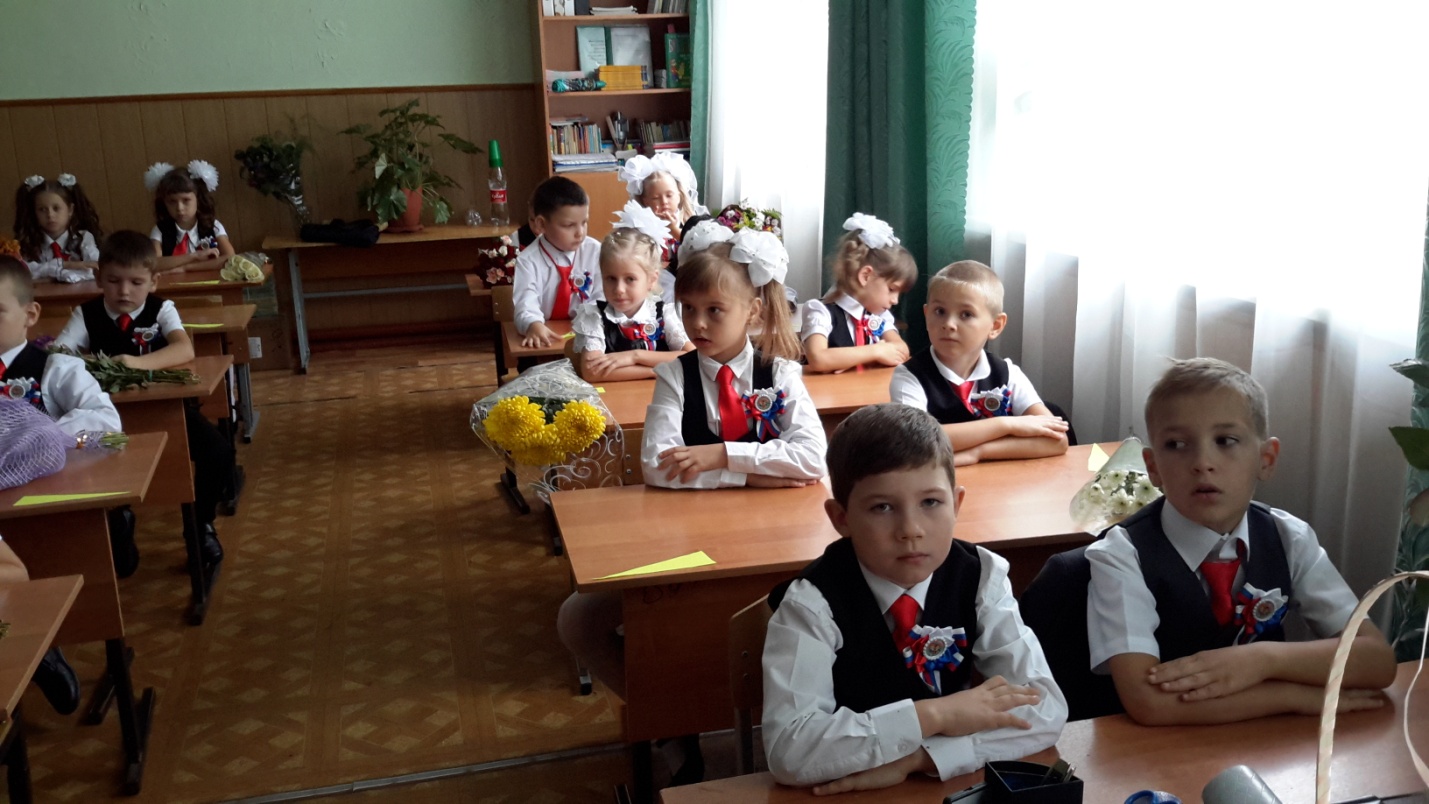 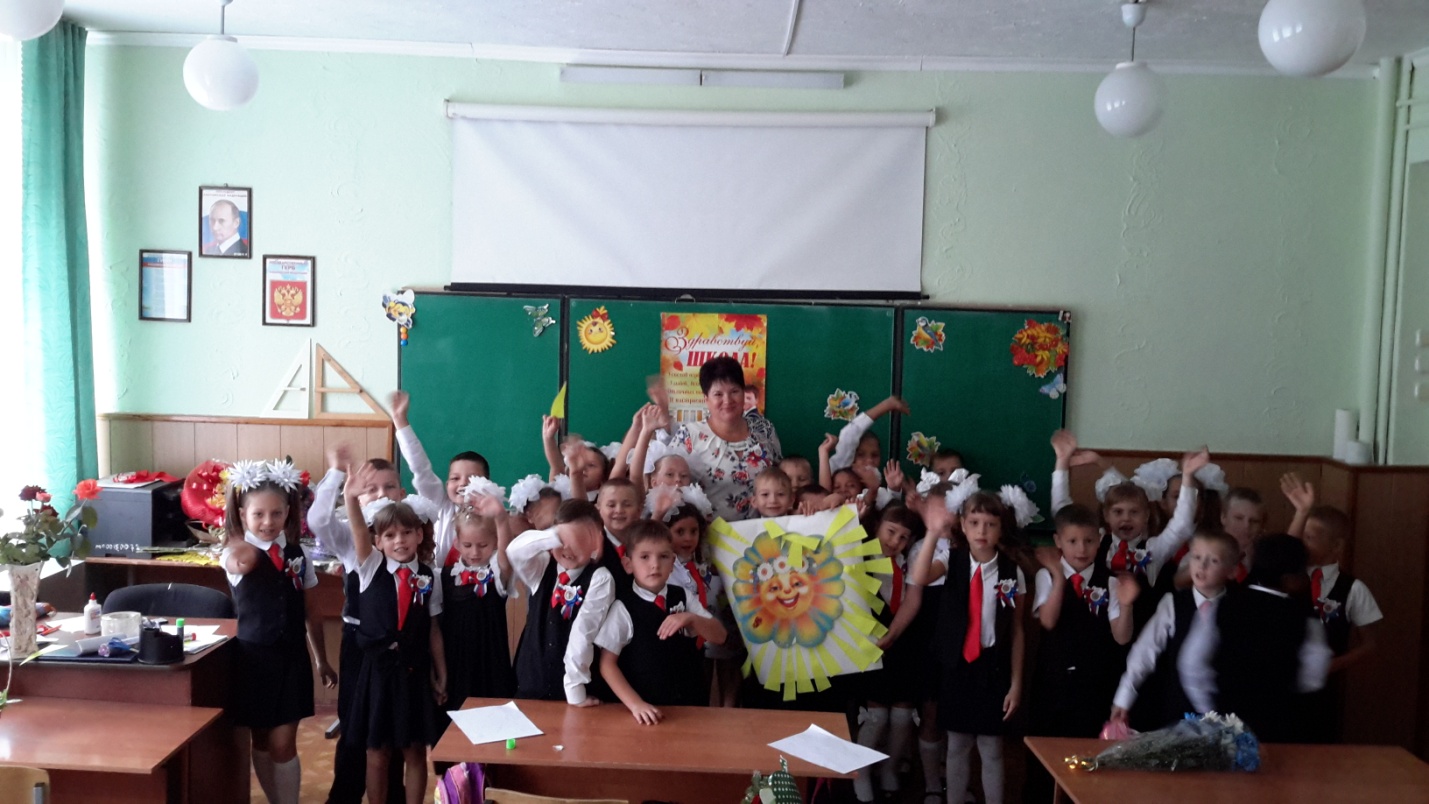 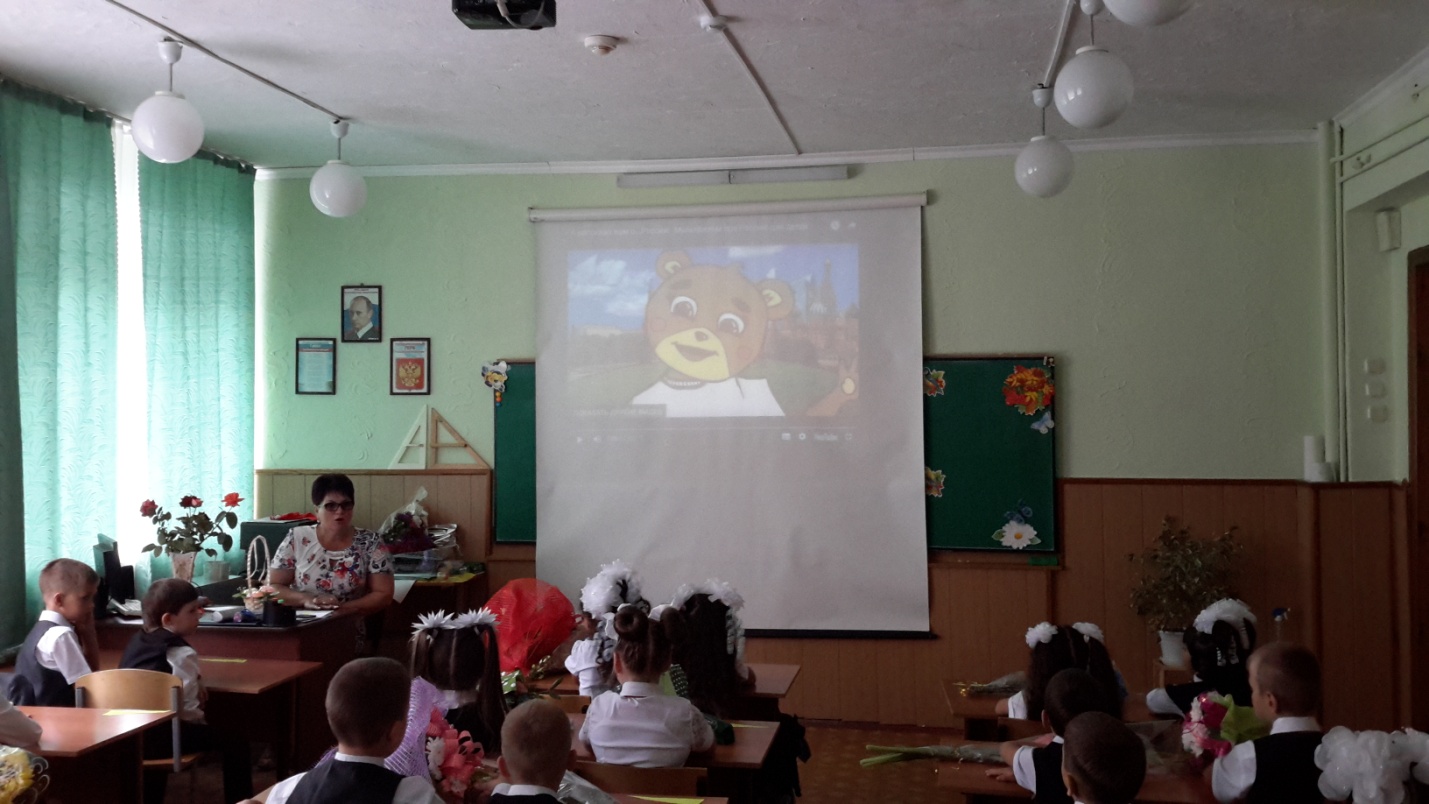 